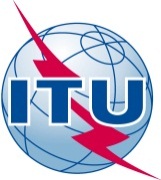 前言国际电信联盟（ITU）是从事电信领域工作的联合国专门机构。ITU-T（国际电信联盟电信标准化部门）是国际电联的常设机构，负责研究技术、操作和资费问题，并发布有关上述内容的建议书，以便在世界范围内实现电信标准化。每四年一届的世界电信标准化全会（WTSA）确定ITU-T各研究组的课题，再由各研究组制定有关这些课题的建议书。世界电信标准化全会第1号决议规定了批准ITU-T建议书所须遵循的程序。属ITU-T研究范围的一些信息技术领域的必要标准是与国际标准化组织（ISO）和国际电工技术委员会（IEC）协作制定的。 ITU 2016年版权所有。未经国际电联事先书面许可，不得以任何手段复制本出版物的任何部分。第77号决议（2016年，哈马马特，修订版）加强国际电联电信标准化部门开展的
软件定义网络标准化工作（2012年，迪拜；2016年，哈马马特）世界电信标准化全会（2016年，哈马马特），考虑到a)	随着软件定义网络（SDN）技术的发展和逐步成熟，许多组织都在参与SDN的标准化工作，包括开发开放源解决方案的组织；b)	国际电联电信标准化部门（ITU-T）不同研究组仍在开展许多SDN相关标准活动；c)	SDN将在未来几十年中深刻改变电信和信息通信技术（ICT）行业的面貌，并可能为电信/ICT行业带来多项益处；d)	不少国际电联成员对在电信/ICT行业应用SDN的兴趣日益增长；e)	由ITU-T电信标准化顾问组（TSAG）领导的SDN联合协调活动（JCA-SDN）于2013年6月设立，，ITU-T JCA-SDN正在ITU-T内部协调SDN的标准化活动及相关技术议题，以及ITU-T各研究组与外部组织之间的沟通；f)	诸如网络功能虚拟化（NFV）之类的新技术正在脱颖而出，这些技术可以作为SDN软件的虚拟化基础设施对其形成支持；g)	SDN编排器将成为广泛技术之间的重要纽带，可促成实现基于云计算的网络和电信业务，与此同时，也认识到诸如欧洲电信标准研究所（ETSI）、网络功能虚拟化行业规范组（NFV ISG）、开放编排器项目（OPEN-O）、ETSI开放源NFV管理和编排（MANO）项目（OSM）之类的其他组织所开展的工作；h)	有关利用电信/ICT弥合数字鸿沟和建设包容性信息社会的全权代表大会第139号决议（2014年，釜山，修订版）；i)	有关努力促进发展中国家开展SDN能力建设工作的全权代表大会第199号决议（2014年，釜山），注意到a)	ITU-T应在上述施行SDN标准体系的制定工作中发挥突出作用；b)	应形成一个以ITU-T为核心的标准生态系统，认识到a)	ITU-T在需求和架构标准方面具有无可比拟的优势；b)	需要在继续制定和加强SDN的需求和架构标准方面奠定坚实基础，以便整个行业协同制定全套标准，做出决议，责成国际电联电信标准化部门各研究组1	酌情继续并加强与不同标准制定组织、行业论坛和开源软件项目在SDN方面的协作与合作，同时考虑到TSAG有关开源工作的成果；2	继续扩大并加速SDN标准化的工作，特别是运营商SDN标准化的工作；3	研究新兴技术，如NFV、推动SDN技术演进的容器等；4	继续制定ITU-T的SDN标准，以加强控制器产品之间的互操作性；5	考虑SDN编排器层对ITU-T操作支持系统（OSS）相关工作的潜在影响，责成第13研究组继续进行JCA SDN的工作，协调并帮助做出工作计划，以确保ITU-T的SDN标准化工作在相关研究组之间以协调良好和更有效的方式推进，同时研究ITU-T研究组以及其它标准制定组织、论坛和联盟与SDN相关的工作计划（包括NFV、可编程网络和网络即服务），将其用于其协调工作，并将有关此工作的信息提供给相关研究组，供其规划工作时使用，责成电信标准化顾问组审议此事项，考虑各研究组的输入并酌情采取必要行动，旨在确定ITU-T内有必要开展的SDN标准化活动，同时采取下述行动；•	继续有效和高效协调并协助ITU-T不同研究组开展SDN标准化工作；•	继续与其他制定SDN相关标准的机构和论坛协作；•	协调各研究组按其专业特长围绕SDN技术问题开展的工作；•	为SDN标准化清晰确定战略愿景及ITU-T应发挥的重要积极作用，责成电信标准化局主任1	提供必要援助以加快这些工作，尤其要利用所分配预算内的一切机会，包括通过首席技术官（CTO）会议（根据本届全会第68号决议（2016年，哈马马特，修订版））与电信/ICT行业进行意见交流，重点推动行业参与ITU-T的SDN标准制定工作；2	与其他相关组织合作，举办有关SDN能力建设的讲习班，以便发展中国家在实施基于SDN的网络之初即可消除技术采用差距，而且每年组织SDN&NFV讲习班，有开源解决方案相关方的参与，以分享有关SDN/NFV标准工作的进展情况以及现有运营商网络方面的实践经验，请成员国、部门成员、部门准成员和学术成员 提交文稿以推进ITU-T的SDN标准制定工作。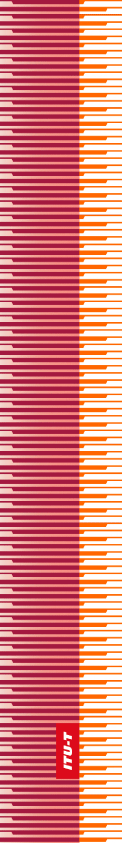 国   际   电   信   联   盟国   际   电   信   联   盟国   际   电   信   联   盟ITU-T国际电信联盟电信标准化部门国际电信联盟电信标准化部门世界电信标准化全会哈马马特，2016年10月25 - 11月3日世界电信标准化全会哈马马特，2016年10月25 - 11月3日世界电信标准化全会哈马马特，2016年10月25 - 11月3日世界电信标准化全会哈马马特，2016年10月25 - 11月3日第 77 号决议 – 加强国际电联电信标准化部门开展的软件定义网络标准化工作第 77 号决议 – 加强国际电联电信标准化部门开展的软件定义网络标准化工作第 77 号决议 – 加强国际电联电信标准化部门开展的软件定义网络标准化工作第 77 号决议 – 加强国际电联电信标准化部门开展的软件定义网络标准化工作